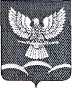 АДМИНИСТРАЦИЯ НОВОТИТАРОВСКОГОСЕЛЬСКОГО ПОСЕЛЕНИЯ ДИНСКОГО РАЙОНАПОСТАНОВЛЕНИЕот 07.02.2018                                                                                               № 46ст. НовотитаровскаяОб отмене постановления администрации Новотитаровского сельского поселения Динского района от 20.12.2017 № 563 «Об утверждении порядка сбора, транспортировки, утилизации и уничтожения биологических отходов на территории Новотитаровского сельского поселения Динского района» В соответствии с Федеральным законом от 06.10.2003 № 131-ФЗ «Об общих принципах организации местного самоуправления в Российской Федерации», Законом Краснодарского края от 26 декабря 2005 г. N 976-КЗ «О наделении органов местного самоуправления в Краснодарском крае
государственными полномочиями по поддержке сельскохозяйственного
производства, организации проведения в Краснодарском крае мероприятий
по предупреждению и ликвидации болезней животных, их лечению,
защите населения от болезней, общих для человека и животных», Уставом Новотитаровского сельского поселения Динского района, на основании протеста    прокуратуры    Динского    района    от   31.01.2018 № 7-02-2018,  п о с т а н о в л я ю:  1. Отменить постановление администрации Новотитаровского сельского поселения Динского района от 20.12.2017 № 563 «Об утверждении порядка сбора, транспортировки, утилизации и уничтожения биологических отходов на территории Новотитаровского сельского поселения Динского района». 2. Начальнику отдела ЖКХ, транспорта, малого и среднего бизнеса администрации Новотитаровского сельского поселения Динского района (Капралев) обнародовать настоящее постановление и разместить на официальном сайте администрации Новотитаровского сельского поселения Динского района www.novotitarovskaya.info. 3. Контроль за выполнением настоящего постановления возложить на заместителя главы Новотитаровского сельского поселения Г.Н. Черныш. 4. Настоящее постановление вступает в силу со дня его официального обнародования.Глава Новотитаровскогосельского поселения                                                                           С.К. Кошман